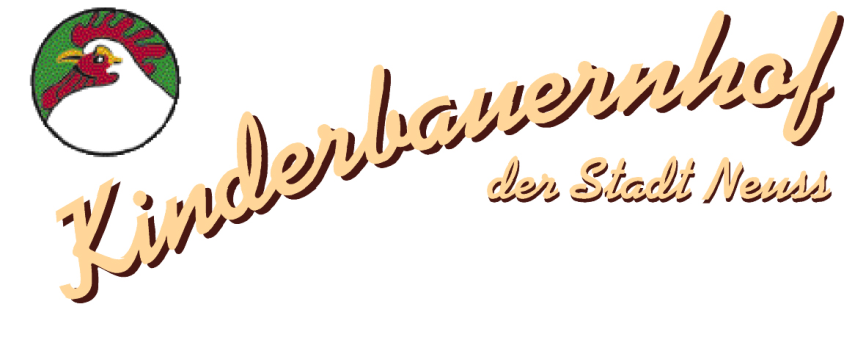 Informationen über unsere GruppenangeboteDer Kinderbauernhof der Stadt Neuss ist ein außerschulischer Lernort für Grundschulklassen und ein erlebnisreiches Ausflugsziel für Kindergartengruppen. Er bietet Ihnen die Möglichkeit, pädagogisch gestützte Programme zu individuell vereinbarten Terminen zu belegen.Beispielsweise lässt sich der Besuch mit einer allgemeinen Führung durch die Ställe und das Außengelände beginnen. Anschließend wird dann kreativ auf die gewonnenen Eindrücke in den gebuchten Werkstätten eingegangen.Der Preis je Stunde beträgt bei einer Teilnehmerzahl von 20 Kindern 40,00 EUR für den Referenten. Die Teilnahme von Begleitpersonen, die bei der Abwicklung Hilfestellungen geben, ist kostenlos. Für jedes weitere Kind fallen 2,00 EUR an – die Gesamtteilnehmerzahl von 30 Kindern sollte dabei nicht überschritten werden. Begleitpersonen bitten wir um entsprechende Mithilfe bei der Abwicklung.Anmeldungen sind bei den genannten Rufnummern der jeweiligen Referenten möglich, die Ihnen weitere Fragen – auch zu Sonderterminen aus dem laufenden Veranstaltungsprogramm – gerne beantworten.Fabrice KaiserTel.: 0173/5937295E-Mail:	baerenstark.kinder@gmail.comDer verlorene Schatz - GeochachingHallo Kid’s!Ihr glaubt Eure Klasse ist die mutigste und abenteuerlustigste der ganzen Stadt?Dann seid ihr bei uns genau richtig! Denn wir trauen uns nicht, dieses spannende Abenteuer alleine zu bestreiten. Deshalb brauchen wir euch? Macht euch gemeinsam mit uns auf die Suche nach dem verlorenen Schatz! Mit Spezialwerkzeugen und modernen GPS-Geräten begeben wir uns in ein Abenteuer für die ganze Klasse. In Kleingruppen werdet ihr euch zu allererst auf die Suche nach weiteren Hinweisen machen und müsst spannende Aufgaben lösen. Solltet ihr den Schatz finden, wartet eine saftige Belohnung auf euch! Außerdem darf sich eure Klasse auf der Liste der besten Schatzsucher der Welt verewigen. Angelika Albrecht-AustTel.: 02182/50271E-Mail:	aust.albrecht-aust@t-online.de(Auf Wunsch alle Kurse auch in englischer und französischer Sprache)1.	Zu Besuch bei den BauernhoftierenBei dieser erlebnisreichen Werkstatt erfahren die Kinder viel Wissenswertes rund um die Tiere, helfen bei der Fütterung und erleben, wie man richtig mit Tieren umgeht.Wir besuchen die Tiere in ihren Gehegen, füttern und streicheln sie und erfahren, was sie brauchen, damit sie sich wohl fühlen. Bekommen alle Tiere das gleiche Fressen oder gibt es Unterschiede? Wie fühlt sich das Fell einer Kuh oder eines Schafes an? Haben die Hühner Eier gelegt und wenn ja, wohin? Diese und viele andere Fragen werden beantwortet.Für die Futterzubereitung darf gerne etwas Obst, Gemüsereste oder trockenes Brot mitgebracht werden.Je nach Absprache kann mit den Kindern Butter hergestellt werden oder ein Stall ausgemistet werden.2.	So frühstückt der Bauer – Gesundes Frühstück am KinderbauernhofBei einem kurzen Rundgang am Hof erfahren die Kinder, wo unser Frühstücksei herkommt und wer die Milch für den Kakao liefert und - je nach Jahreszeit - wo Tomaten und anderes Gemüse wachsen. Nachdem wir die Eier eingesammelt haben, bereiten wir ein gesundes Frühstück mit Bauernbrot, Milch, Rührei, Rohkost und zwei verschiedenen Brotaufstrichen zu und frühstücken gemeinsam.3.	Käse und Butter selbst gemachtGanz normale Kuhmilch aus dem Supermarkt lässt sich mit einfachen Mitteln prima zu Käse und Butter verarbeiten. Wie einfach es ist, gesunden Käse selbst herzustellen, können die Kinder in der Käse-Werkstatt selbst ausprobieren. Eine kleine Kostprobe gibt es schon im Kurs. Die Betreuer nehmen den von den Kindern hergestellten Käse mit und nach drei bis fünf Tagen Reifezeit kann in der Einrichtung probiert werden.4.	Auf in die BackstubeGemeinsam überlegen wir, welche Zutaten zum Backen benötigt werden und stellen anschließend den Teig her. Je nachdem, ob wir Brot, Brötchen oder Plätzchen backen, wird der Teig entsprechend weiter verarbeitet und in unserem großen Ofen gebacken. Während der Backzeit können die Bauernhoftiere besucht oder eine kleine Bastelarbeit hergestellt werden.Bitte bringen Sie Dosen o. ä. für den Transport mit.5.	Friedrich Frosch und Wanda Wasserschnecke 
Eine spannende Exkursion zu den Lebewesen im TeichBei der Exkursion zum Teich lernen die Kinder die vielen verschiedenen Lebewesen im Wasser kennen. Je nach Jahreszeit finden wir Kaulquappen in verschiedenen Stadien der Entwicklung, Frösche, Molche Wasserschnecken und Wasserkäfer und eine Vielzahl anderer Wassertiere.Bitte bringt Gummistiefel mit.6.	SpinnenwerkstattBei einer kurzen Einführung  zum Thema Spinnen erfahren die Kinder viel Wissenswertes über Spinnen. Anschließend suchen wir rund um den Kinderbauernhof verschiedene Spinnenarten und Spinnennetze und bauen selbst ein riesiges Radnetz.7.	InsektenwerkstattBei unserer Exkursion rund um den Kinderbauernhof suchen und beobachten wir verschiedene Insekten und erfahren, wer z. B. zu den Krebstieren gehört oder welches Insekt gerne süßen Nektar nascht oder wer lieber im Dunkeln lebt.Gerne können Becherlupen mitgebracht werden.Zur Erinnerung bastelt jedes Kind ein einfaches Insekt.Marion RudolphTel.: 02181/2130811E-Mail:	umweltberatungmr@gmail.com1.	Expedition in die geheimnisvolle Welt unter unseren FüßenViele spannende Dinge passieren direkt unter unseren Füßen. Im Boden leben viele Tiere, die wir normalerweise nur ganz selten sehen. Wir sammeln auf einem Spaziergang unterschiedliche Bodenproben und gucken sie uns mit Becherlupen und einer Bestimmungskartei ganz genau an.Es gibt Geschichten über die Tiere die wir finden und Spannendes zu ihrer nützlichen Arbeit kennen zu lernen.2.	Herbstlaub – bunt und voller GeheimnisseWir gehen zusammen über den herbstlichen Kinderbauernhof und spielen mit dem Herbstlaub. Was passiert eigentlich mit den vielen Blättern? Warum wird im Wald nicht gefegt? Wir suchen die schönsten Herbstblätter. Viele haben schon kleine oder große Löcher. Wer hat die da rein gemacht? Dies ist nur eines der Geheimnisse, denen wir auf die Spur kommen werden. Mit den gesammelten Blättern kehren wir zurück und basteln daraus etwa Schönes zum Mitnehmen.3.	Willi, der RegenwurmEr lebt im dunklen Boden und kann ganz tolle Sachen. Wir werden uns auf dem Kinderbauernhof auf die Suche nach Willi und seinen Freunden machen und sie uns ganz genau anschauen. Was Willi der Regenwurm dort unten so alles macht, werden wir gemeinsam kennen lernen.4.	Wie aus einer Apfelkitsche Erde wurdeIm Boden und vor allem im Kompost passieren ganz tolle Sachen. Das gucken wir uns aber mal ganz genau an. Bestimmt kommen wir dahinter, warum so viele verschiedene Tiere im Boden leben, was sie dort machen und wie am Ende aus der Apfelkitsche Erde wurde.5.	Assi, die AsselAsseln finden wir überall und natürlich auch auf dem Kinderbauerhof. Sie sind, wenn man genau hinschaut, wirklich tolle Tiere. Wir wollen sie gemeinsam suchen, sie uns genau anschauen und kennen lernen. Wie viele Beine haben sie eigentlich? Wo ist der Kopf und können sich alle Asseln einrollen?6.	Müllarmes Frühstück oder – Warum die Leute früher keinen Müllmann brauchten (nur für Schulkinder)Bei einem gemütlichen Frühstück überlegen wir, wie das früher mit dem Müll war. Haben die Leute früher auch eine Müllabfuhr gebraucht? Nein? Warum eigentlich nicht? Warum ist das heute anders? Mit lustigen Spielen und Aktionen rund um das Thema Müll untersuchen wir unseren Frühstücksabfall ganz genau.7.	Rund ums MehlWoher kommt eigentlich das Mehl? Wie kommt es vom Feld in die Küche und wie wird aus den Körnern eigentlich das Mehl gemacht? Wir gucken uns an, wo das „Mehl“ wächst (je nach Jahreszeit), mahlen selber die Körner und verarbeiten das Mehl dann zu einer selbstgemachten Überraschung!Tolle KnollenWachsen die Pommes an Bäumen oder wo kommen die her? Wir gucken, ob wir auf dem Kinderbauernhof Kartoffeln finden (je nach Jahreszeit), lernen die tollen Knollen näher kennen, machen zusammen Kartoffelspiele und werden auch was Leckeres mit Kartoffeln probieren.9.	Ei, Ei, EiViele Tiere laufen auf dem Kinderbauerhof herum. Wir suchen die, die die leckeren Eier legen. Über Hühner gibt es viel zu erzählen und vielleicht geben Sie uns ja ein paar Eier ab, die wir dann gemeinsam in der Küche verarbeiten. Anschließend essen wir was leckeres aus Eiern zusammen.Susanne Lechner
Tel.: 0172/56 88 401
E-Mail: paedagogik.lechner@web.de  1. Ferkel, Küken & Co. – Tierkinder auf dem BauernhofWir besuchen die Tierkinder auf dem Bauernhof und schauen uns an, wie sie leben. Dann überlegen wir, wie Tiermütter ihre Kinder bekommen und aufziehen. Wusstest Du schon, dass das bei Säugetieren ganz anders ist als bei Vögeln? Warum bekommt die Sau so viele Ferkel und die Kuh nur ein Kälbchen? Wie kommt das Küken in das Ei und wie kommt es da wieder raus? 2. Wolle Milch und Eier – Was uns die Tiere gebenWoher kommt die Wolle, wer gibt uns Milch und wer legt die Frühstückseier?
Wir besuchen die Bauernhoftiere und überlegen, welche Produkte wir von ihnen für das tägliche Leben erhalten. Wir gehen zu den Hühnern im Stall und auf der Wiese, füttern die Kühe, entdecken die Skuddenschafe und die hübschen Waldziegen bei den Weidentippies. Eine kleine Exkursion über Tierpflege und eine große Entdeckungstour rund um den Kinderbauernhof. 3. Bauernhof-SchnitzeljagdWir machen eine Schnitzeljagd rund um den Bauernhof. Dabei lernen wir die interessanten Bauernhoftiere und das weitläufige Gelände spielerisch kennen. Zwei Gruppen (z. B. Jungs gegen Mädchen) treten im spielerischen Wettstreit gegeneinander an. Welche Gruppe ergattert den Tagessieg und wer wird der Bauernhof-Champion?Kleidung je nach Wetterlage. Festes Schuhwerk erforderlich.4. Huhu-EulenwerkstattEulen sind faszinierende Vögel. Um die lautlosen Jäger der Nacht ranken viele Geschichten. Am Kinderbauernhof und in den angrenzenden Wäldern leben verschiedene Eulenarten. Auf einer kleinen Eulentour entdecken wir den stolzen Waldkauz, den kleinen Steinkauz, die herzige Schleiereule, die aparte Waldohreule und noch einige Arten mehr. Wir schauen uns die verschiedenen Brutkästen der Eulen an, zerlegen Gewölle und streicheln die samtweichen Federn. Zum Abschluss erhalten alle Kinder eine kleine Urkunde zum Eulenprofessor. Auf Wunsch besteht die Möglichkeit, das Programm mit einer Bastelaktion abzurunden.5. Wie aus der Raupe „Immersatt“ ein bunter Falter wirdDie Raupe Nimmersatt hat eine gefräßige Schwester mit Namen Immersatt. Und die gefräßige Schwester erklärt uns das Leben eines Schmetterlings vom Ei bis zum Falter in einem lustigen Handpuppenspiel. Dann gehen wir rund um den Kinderbauernhof auf Raupen- und Falter-Entdeckungstour und betrachten die gefundenen Raupen unter der Lupe. Weißt Du woran man eine Spanner-Raupe erkennt? Und welche Raupen Brennnesseln mögen? Oder warum ein Bläuling Ameisen liebt? Zum Schluss erhaltet ihr noch tolle Tipps, welche Blüten von Schmetterlingen besonders gerne besucht werden.6. Natur – Kunst vom Bauernhof: 
    Wie aus Blättern,  Federn, Steinen etc. Kunstwerke werdenHeute wandeln auf den Spuren des großen Land-Art-Künstlers Andy Goldsworthy. Wir schaffen kleine Kunstwerke aus Naturmaterialien, die wir rund um den Kinderbauernhof finden. Dabei lassen wir uns von dem Landart-Künstler inspirieren und schauen uns seine Werke an. Zum Abschluss machen wir von allen selbst geschaffenen Kunstwerken Fotos. (Zusendung per E-Mail)Ursula Neumann-KolbeTel.: 02131/605570E-Mail:	mausfeni@tele2.deButter, Eier, Wolle – Kinder erkunden einen BauernhofViele Kinder leben heute in einer medialisierten Welt, ernähren sich aus der Tiefkühltruhe und dem Tetrapack, kennen kaum naturnahe Lebensräume und finden selten Gelegenheit in Beziehung zu Pflanzen und Tieren zu treten.Das alles sind Gründe, einen Besuch auf dem Kinderbauernhof zu planen und zu realisieren.Fragen, wie: Welche Tiere leben auf dem Bauernhof? Welche geben Milch? Geben sie immer Milch? Wohin legt das Huhn die Eier? Gibt es noch andere eierlegende Tiere auf dem Bauernhof? Wie viele Ferkel kann ein Schwein bekommen? usw. werden hier beantwortet.Die Kinder erfahren, wie die Bauernhoftiere leben und wo viele unserer Lebensmittel herkommen. Sie können Kontakt aufnehmen mit den Tieren durch füttern, tränken, streicheln oder Eier einsammeln.Auf Wunsch besteht die Möglichkeit, mit den Kindern selbst Butter herzustellen und diese auf Brot zu kosten, oder ein kleines abschließendes Kreativangebot mit Wolle durchzuführen.Es gibt viel zu tun rund ums HuhnBei diesem Programm stehen Huhn und Hahn im Mittelpunkt. Die Kinder werden die Hühner auf der Wiese und im Stall besuchen. Natürlich nehmen wir ihnen Futter mit. Vor Ort werden nun jede Menge Fragen zum Huhn und seiner Familie beantwortet, z. B. welche Gemeinsamkeiten und Unterschiede gibt es zwischen Hahn und Henne? Was braucht ein Huhn zum Leben? Wie lebt es bei uns auf dem Kinderbauernhof und wie lebt ein Huhn in einer Legebatterie? Legt es jeden Tag ein Ei? Wohin legt es die Eier? Wie sieht ein Ei von innen aus? Gibt es auch andere Tiere, die Eier legen? Einige andere eierlegende Tiere können anschließend auch besucht werden. Es werden Gemeinsamkeiten und Unterschiede herausgearbeitet usw.Auf Wunsch besteht die Möglichkeit, das Programm mit einer Bastelaktion abzurunden.Einmal arbeiten wie ein Korbflechter / Osterkörbchen aus Weiden selbst geflochtenKorbflechten ist eines der ältesten Handwerke und ist auch bis heute Handarbeit geblieben. Vieles, was wir heute in Plastiktüten oder Pappkartons stecken, wurde noch vor einigen Jahrzehnten in Körben verpackt, aufgewahrt oder ausgeliefert. Als Obst- oder Käsekorb, als Ernte- oder Eierkorb begleiteten sie die Menschen durch den Alltag.Bei diesem Angebot stellen die Kinder selbst einen kleinen Korb aus Weiden her. Dieser kann je nach Jahreszeit zum Einsammeln der Ostereier oder Schokoladenhasen dienen.Vom Apfelbaum ins SaftglasMit Kindern gemeinsam ein gesundes, köstliches Nahrungsmittel herzustellen unter dem Motto „Lust auf Natur-Apfelsaft pur“ ist ein Ziel dieses Apfelsafttages. Gleichzeitig wird Umweltbildung betrieben: Die Kinder erfahren, welche Tiere im Obstbaum leben, was Streuobstwiesen sind usw.Sie ernten die Äpfel, verarbeiten sie mit unserer mobilen Apfelpresse zu Saft und probieren diesen anschließend.Auf Wunsch und je nach Zeitrahmen kann der Apfelsafttag mit einer Apfel-Rallye und/oder einem Apfel-Quiz abgerundet werden.Säen und sehen – oder das Licht der Welt erblickenFrühlingszeit ist Pflanzzeit. Bei diesem Angebot bekommen die Kinder Gelegenheit, Weizen- oder Haferkörner auszusäen und diese dann später im Klassenraum beim Heranwachsen zu beobachten. Auf die Pflanz-/Tontöpfe wird vor dem Einsäen ein Eierschalenmosaik geklebt. Einen Teil der Schalen nehmen wir von den zuvor im Hühnerstall eingesammelten Eiern.Schnitzspaß auf dem KinderbauernhofHolzwerken ist wie ein Zwiegespräch mit einem gewachsenen Kunstwerk. Unter den verschiedenen Werkstoffen nimmt das Holz einen besonderen Platz ein. Als gewachsenes Material zeigt er uns, dass auch beim handwerklichen Bearbeiten noch „Leben“ in ihm steckt. Dieses zu erkennen ist der erste Schritt beim Werken.Bei diesem Angebot bekommen die Kinder Gelegenheit, durch das Bearbeiten von dünnen und dicken Weidenzweigen die Eigenarten des Werkstoffes Holz zu erleben. Geplant sind RIESEN-MIKADOSTÄBE, die mit Hilfe des Schnitzmessers und Farbe dekoriert werden.Werden die Schnitzregeln beachtet und eingehalten, dann erwartet die Gruppe ein spannender und unfallfreier Vormittag.(Aus unfalltechnischen Gründen sollte die Gruppe 15 Kinder nicht überschreiten. Es bietet sich die Möglichkeit an, die Gruppe zu teilen.)Kleine Speckstein-WerkstattSteine begegnen Kindern täglich in ihrer direkten Lebenswirklichkeit. Häuser, Straßen und Brücken sind aus Steinen gebaut. Steine tauchen in Märchen, Redewendungen, Sprichwörtern und Namen auf. Viele Kinder haben einen Glücksstein. Sie machen viele eigene Erfahrungen mit Steinen. Sie nehmen sie in die Hand, werfen, spielen und bauen mit ihnen. Viele Kinder sammeln auch Steine und heben diese als ihre Schätze sorgsam auf. Sie verlocken dazu, sie anzufassen und sich mit ihnen zu beschäftigen.Der Speckstein ist besonders gut geeignet, sich kreativ mit ihm zu befassen, weil er von Kindern gut bearbeitet werden kann. Durch Feilen und Schleifen wird den Steinen eine neue Form gegeben. Es entstehen kleine Unikate, die die Kinder mit Stolz nach Hause tragen werden.Zielgruppe:Grundschulkinder und 5. SchuljahrMaterialkosten:Dauer:3 – 4  Stunden je nach TeilnehmerzahlZielgruppe:Kindergarten- und Grundschulkinder, Klasse 5 bis 7Dauer:2,0 bis 2,5 StundenZielgruppe:Kindergarten- und GrundschulkinderMaterialkosten:1,50 EUR pro TeilnehmerDauer:2,5 StundenZielgruppe:Kindergarten- und VorschulkinderMaterialkosten:1,20 EUR pro TeilnehmerDauer:2,0  bis 2,5 StundenZielgruppe:Kinder von 5 bis 12 JahrenMaterialkosten:1,00 EUR pro TeilnehmerDauer:2,0 bis 2,5 StundenZielgruppe:Vorschul- und GrundschulkinderDauer:2,0 StundenZielgruppe:Vorschul- und GrundschulkinderDauer:2,0 StundenZielgruppe:Kindergarten- und GrundschulkinderMaterialkosten:ca. 3,00 EUR je nach GruppenstärkeDauer:2,0 StundenZielgruppe:Kinder bis 10 Jahren (je nach Witterung bitte mit wetterfester Kleidung)Dauer:1,5 bis 2,0 StundenZielgruppe:Kinder bis 10 Jahren (je nach Witterung bitte mit wetterfester Kleidung)Dauer:2,0 StundenZielgruppe:Kinder bis 10 Jahren (je nach Witterung bitte mit wetterfester Kleidung)Dauer:1,5 bis 2,0 StundenZielgruppe:Kinder bis 10 Jahren (je nach Witterung bitte mit wetterfester Kleidung)Dauer:1,5 bis 2,0 StundenZielgruppe:Kinder bis 10 Jahren (je nach Witterung bitte mit wetterfester Kleidung)Dauer:1,5 bis 2,0 StundenZielgruppe:Kinder bis 10 JahrenMaterialkosten:Frühstück 1,50 EUR pro Kind (Begleitpersonen sind frei)Dauer:1,5 bis 2,0 StundenZielgruppe:Kinder bis 10 Jahren (je nach Witterung bitte mit wetterfester Kleidung)Materialkosten:Frühstück 1,00 EUR pro Kind (Begleitpersonen sind frei)Dauer:1,5 bis 2,0 StundenZielgruppe:Kinder bis 10 Jahren (je nach Witterung bitte mit wetterfester Kleidung)Materialkosten:Frühstück 1,00 EUR pro Kind (Begleitpersonen sind frei)Dauer:1,5 bis 2,0 StundenZielgruppe:Kinder bis 10 Jahren (je nach Witterung bitte mit wetterfester Kleidung)Materialkosten:Frühstück 1,00 EUR pro Kind (Begleitpersonen sind frei)Dauer:1,5 bis 2,0 StundenZielgruppe:Kindergartenkinder ab 4 Jahren und GrundschulkinderDauer:2,0 StundenZielgruppe:Kindergartenkinder ab 4 Jahren und GrundschulkinderDauer:2,0 Stunden(Lehrplanbezogener Unterricht nach Absprache)(Lehrplanbezogener Unterricht nach Absprache)Zielgruppe:Grundschule ab 2. KlasseDauer:2,5 StundenZielgruppe:Vorschul- und GrundschulkinderDauer:2,0 StundenZielgruppe:Vorschul- und GrundschulkinderDauer:2,0 StundenZielgruppe:GrundschulkinderDauer:3,0 StundenMaterialkosten:2,00 EURZielgruppe:Kindergarten- und Grundschulkinder(auch 5. Schuljahr zum Biologielehrplan, Thema: Haustiere/Nutztiere)Materialkosten:entstehen nur bei den Aktionen Butterherstellung oder Wolle(ca. 3,00 EUR bis 7,00 EUR)Dauer:ab 2,0 StundenZielgruppe:GrundschulkinderMaterialkosten:nur bei anschließender BastelaktionDauer:ab 1,5 StundenZielgruppe:GrundschulkinderMaterialkosten:Entstehen nur, wenn die Körbe zusätzlich mit farbigenMaterialien (z. B. Bast) o. ä. dekoriert werden.Dauer:ab 2,0 StundenDieses Angebot ist wegen der Weidenzweige jahreszeitlich begrenzt aufdie Monate Januar bis Ende April bzw. Anfang Mai.Dieses Angebot ist wegen der Weidenzweige jahreszeitlich begrenzt aufdie Monate Januar bis Ende April bzw. Anfang Mai.Zielgruppe:Kindergartenkinder (Vorschulalter), Grundschulkinder und 5. SchuljahrDauer:ab 2,0 StundenDieses Angebot kann nur in der Zeit der Apfelernte (ca. Ende August bis Ende Oktober) durchgeführt werden.Dieses Angebot kann nur in der Zeit der Apfelernte (ca. Ende August bis Ende Oktober) durchgeführt werden.Zielgruppe:GrundschulkinderMaterialkosten:0,50 EURDauer:1,5 bis 2,0 StundenZielgruppe:GrundschulkinderMaterialkosten:2,50 EUR je Gruppe für FarbeDauer:1,5 StundenZielgruppe:Grundschulkinder und 5. SchuljahrMaterialkosten:0,30 EUR pro KindDauer:2,0 StundenDer verwendete Speckstein ist nach CTFA-Spezifikation ohneasbestförmige Bestandteile (bis zur Nachweisgrenze).Der verwendete Speckstein ist nach CTFA-Spezifikation ohneasbestförmige Bestandteile (bis zur Nachweisgrenze).